Kupní smlouva o prodeji těžebních zbytků 2018-2019č.  uzavřená níže uvedeného dne, měsíce a roku podle ustanovení § 2079 a násl. zák. č. 89/2012 Sb., občanský zákoník, mezi smluvními stranami na základě Výzvy k podání nabídky na uzavření kupní smlouvy o prodeji těžebních zbytků 2018-2019 divize Mimoň č.j. VLS 009223/2018/1900 (dále jen „Smlouva“)Počet příloh: 2Prodávající: Název:					Vojenské lesy a statky ČR, s.p.Sídlo:					Pod Juliskou 1621/5, Dejvice, 160 00 Praha 6  IČO / DIČ:				 / CZ00000205Zápis v obch. rejstříku 		u Městského soudu v Praze, sp.zn. ALX 256 	Zastoupený:				Ing. Zdeňkem Mockem, zástupcem řediteleBankovní spojení:			ČSOB, a.s.K provozním jednáním pověřen:	Ing. Petr PradáčTelefon/E-mail:    			954 009 270, 737 772 116 / petr.pradac@vls.cz	Místo plnění: 					divize Mimoň 	Adresa: 				Nádražní 15, Mimoň, PSČ 471 24	Bankovní spojení: 		ČSOB a.s., Praha	Číslo účtu: 				160848852/0300	Osoba oprávněná k jednání:	Ing. Roman Vohradský	Telefon/fax:  			954 005 912, 725 099 617/ fax 487 862 546	E-mail:  				roman.vohradsky@vls.cz (dále jen „Prodávající“)Kupující:		Název (jméno):		doplní kupující	                        Adresa:                                   doplní kupující           
IČO / DIČ:	                        doplní kupující            
Zápis v obch. rejstříku	doplní kupující
Zastoupený:                	doplní kupující   	 Bankovní spojení:                  doplní kupující	Tel. / fax / mob./ E-mail:  	 doplní kupující          K provozním jednáním pověřen: doplní kupující     (dále jen „Kupující“)   Lesní hospodářské celky Vojenských lesů a statků ČR, s. p. jsou certifikovány v systému PEFC – program certifikace lesa (platné certifikáty jsou zveřejněny na http://www.vls.cz/o-vls/integrovany-manazersky-system). Dříví, které je předmětem této smlouvy, nepochází z kontroverzních zdrojů a obsahuje 100% certifikované suroviny dle CFCS 2002:2013 v platném znění.  Obsah certifikované suroviny dle CFCS 2002:2013 v platném znění bude uveden na faktuře. Prodávající je držitelem certifikátu C-o-C.Definice pojmů „Lokalita P“:	Místo v lesním porostu, kde jsou prováděny dílčí těžební činnosti (kácení, odvětvování, zjišťování hmoty, adjustace a vyhotovení číselníku).„Lokalita OM“:    	Je místo, kam se soustřeďuje dříví z lesních porostů a je přístupné běžným odvozním soupravám pro odvoz vyrobeného dříví; je situováno obvykle při odvozní cestě v nejkratší možné vzdálenosti od místa těžby a slouží ke krátkodobému uskladňování dříví před jeho odvozem. Též „odvozní místo“.„Hroubí“:	Nadzemní část stromu od  v průměru s kůrou, bez hmoty pařezu. Do hroubí se započítávají i tyče v celém svém objemu.„Nehroubí“:	Nadzemní část stromu do  v průměru bez kůry, bez hmoty pařezu.„Těžební zbytky“:	Dendromasa tvořená zbylými částmi vytěžených stromů na lokalitě P po kácení stromů a jejich odvětvování. Mezi těžební zbytky nejsou zahrnuty pařezy. „Kořenový náběh“:	Kořenovým náběhem se pro účely Smlouvy rozumí přechodová část mezi bazální částí kmene a kořenovým systémem do vzdálenosti  od obvodu kmene.  „LDS“:	Lesní dopravní síť„VLS“:			Vojenské lesy a statky ČR, s.p.„Porost“:	Jednotka prostorového rozdělení lesa použitá k identifikaci lokality v Protokolu o předání a převzetí pracoviště (zpravidla porostní skupina nebo etáž).„DPH“:	Daň z přidané hodnoty v zákonné výši stanovená zvláštním právním předpisem„o.z.“:	Zákon č. 89/2012 Sb., občanský zákoník„Lesní zákon“:	Zákon č. 289/1995 Sb., o lesích a o změně a doplnění některých zákonů (lesní zákon), ve znění pozdějších předpisů.„Protokol o předání a převzetí pracoviště“:	Dokument, na jehož základě jsou předávány konkrétní lokality, resp. objemy, jehož vzor je přílohou č. 1 této Smlouvy. Protokol o předání a převzetí pracoviště je po převzetí pro Kupujícího závazný. Dále jen „Protokol“.II. Předmět SmlouvyProdávající se zavazuje prodávat Kupujícímu těžební zbytky na dohodnuté lokalitě a převést na něj vlastnické právo k nim, a to za dále stanovených podmínek.Předmětem koupě jsou těžební zbytky, které napadly při těžbě dříví. Vytěžený objem v m3 hroubí bez kůry bude uveden v Protokolu, datovaném a podepsaném osobami pověřenými smluvními stranami k provoznímu jednání. Protokol bude vyhotoven ve dvou stejnopisech, z nichž každá ze smluvních stran obdrží po jednom. Předmětem koupě může být rovněž hmota nehroubí z výchovných zásahů, dřevní odpad již dříve vzniklý v porostech, nebo další vhodná hmota dle vývoje situace na trhu a technologií zpracování po dohodě s Prodávajícím.Podpisem Protokolu se Kupující zavazuje předmět koupě převzít a zaplatit za něj dohodnutou kupní cenu.Místem plnění jsou jednotky prostorového rozdělení lesa s právem hospodařit VLS ČR, uvedené v Protokolu.Těžební zbytky dle článku II, bodu 2. této smlouvy je Prodávající povinen po dobu trvání této smlouvy vždy přednostně nabízet Kupujícímu, pokud objem těžby s následkem vzniku holiny překročí  hroubí bez kůry v jednotlivém případě. Za jednotlivý případ se považuje porostní skupina.Kupující je povinen vždy do 10 pracovních dnů od okamžiku, kdy Prodávající nabídne těžební zbytky dle článku II, bodu 2. této smlouvy Kupujícímu, sdělit Prodávajícímu, zda nabídnuté těžební zbytky dle článku II, bodu 2. této smlouvy odebere. Kupující není povinen akceptovat nabídku v plném rozsahu. Kupující se zavazuje skutečně odkoupit (tj. převzít a zaplatit) od Prodávajícího za dobu trvání této Smlouvy nabídnuté Těžební zbytky alespoň v množství odpovídajícím 60 % předpokládaného ročního celkového množství stanoveného Prodávajícím na jednotlivé části veřejné soutěže v Příloze č. 2 Smlouvy. V případě nesplnění této povinnosti se Kupující zavazuje nahradit Prodávajícímu náklady, které Prodávající účelně vynaložil na úklid, případně likvidaci Těžebních zbytků, a to ve vztahu k takovému objemu Těžebních zbytků, na který se vztahuje Kupujícím nesplněná povinnost odkupu dle tohoto ustanovení Smlouvy. Předpokládané roční množství stanovené Prodávajícím je pouze přibližné množství, které Prodávající předpokládá Kupujícímu dodat po dobu platnosti smlouvy, může ho však v průběhu trvání smlouvy snížit nebo zvýšit dle svých možností. Prodávající však garantuje, že Kupujícímu dodá minimálně garantované množství MJ v příloze č. 2 Smlouvy.V případě, že Kupující v souladu s článkem II, bodem 6. této smlouvy sdělí Prodávajícímu, že odebere nabídnuté těžební zbytky dle článku II, bodu 2. této smlouvy, je Prodávající povinen po dohodě s Kupujícím bez zbytečného odkladu připravit k podpisu návrh příslušného Protokolu, který musí Kupující podepsat do 10 pracovních dnů po sdělení odběru těžebních zbytků dle článku II, bodu 6 této smlouvy.Kupující je povinen odebrat těžební zbytky dle článku II, bodu 2. této smlouvy za podmínek uvedených v Protokolu schváleném oběma smluvními stranami.III. Dodací podmínkyPodpisem Protokolu vzniká Kupujícímu právo zahájit činnosti spojené se zpracováním a odvozem předmětu koupě. Odvoz zpracovaných těžebních zbytků smí Kupující realizovat výhradně na základě dodacího listu vystaveného Prodávajícím.Kupující je oprávněn zpracovávat těžební zbytky na ploše nebo vyvézt těžební zbytky na skládky, vymezené k tomuto účelu osobou pověřenou Prodávajícím k provoznímu jednání v Protokolu o předání a převzetí pracoviště, a zde je zpracovat. V Protokolu uvedená osoba rovněž stanoví termín, v němž musí být lokalita P nebo lokalita OM, či případně vymezená skládka vyklizena. Pokud nebude uvedeno v Protokolu jinak, pak požadovaná lhůta pro vyklizení těžebních zbytků na lokalitě P je do 30 dní a na lokalitě OM do 60 dní od předání pracoviště. V případě, že Kupující nezačne k datu uvedenému v předávacím protokolu s vyklizováním těžebních zbytků na lokalitě P, Prodávající má právo provádět úklid těžebních zbytků na vlastní náklady s tím, že mohou být nabídnuty Kupujícímu ke zpracování za cenu těžebních zbytků na hromadách nebo valech dle kupní ceny uvedené v této Kupní smlouvě.  Pokud Kupující odebírá na lokalitě P těžební zbytky volně ložené na ploše tak, jak napadají při těžbě dřeva, Kupující je povinen z plochy holiny odstranit veškerou hmotu hroubí a minimálně 85 % hmoty nehroubí. Hmota nehroubí ponechaná na holině nesmí bránit přípravě půdy, přirozené nebo umělé obnově zalesněním, pokud se Smluvní strany nedohodnou v Protokolu o předání a převzetí pracoviště jiným způsobem. Pokud Kupující odebírá na lokalitě P těžební zbytky snesené do hromad nebo valů na ploše, Kupující odstraní těžební zbytky, které lze z plochy odstranit mechanizovaně. Pokud Kupující odebírá těžební zbytky soustředěné do hromad na odvozním místě, těžební zbytky musí být Kupujícím zcela odstraněny.Pokud Kupující odebírá těžební zbytky po výchovných zásazích, těžební zbytky musí být Kupujícím zcela odstraněny z  přibližovacích linií (vyjma klestu použitého na lince k ochraně kořenových náběhů a půdního povrchu) a OM. Kupující je povinen zajistit na vlastní náklad ošetření stromů poškozených vyvážením a manipulací se dřívím a to do konce následujícího dne ode dne, kdy k tomuto poškození došlo.Kupující je povinen při odvozu předmětu koupě dodržovat nejvyšší povolené (limitní) hmotnosti pro silniční a zvláštní vozidla a jejich rozdělení na nápravu podle platné právní úpravy a odvoz těžebních zbytků provádět způsobem nepoškozujícím LDS. Kupující je povinen zajistit na vlastní náklad úklid živičných vozovek, které znečistí svými prostředky při vyvážení těžebních zbytků, a to nejméně jedenkrát za den po skončení poslední směny příslušného dne. Kupující je povinen zajistit na vlastní náklad povýrobní úpravu pracoviště, to je úpravu a úklid přibližovacích linií, odvozních cest, manipulačních ploch odvozních míst a všech zařízení zajišťující funkčnost lesní dopravní sítě.Předání pracoviště po zpracování těžebních zbytků společně s jeho stavem v době předání bude stvrzeno Protokolem. Prodávající nenese odpovědnost za žádné škody způsobené kupujícímu, které by v průběhu prací vznikly kupujícímu z následků historické činnosti vojsk. IV. Kupní cena, způsob měření a platební podmínkyKupní ceny jsou stanoveny v místě odběru. Kupní cena je stanovena za 1 prm štěpky, přičemž těžební zbytky vyváží a štěpkuje Kupující na vlastní náklady. Přejímka prostorová po seštěpkování, měřeno na odvozním místě na dopravním prostředku.Nabídkové ceny za MJ jsou uvedeny v příloze č. 2 této smlouvy. Byly sjednány dohodou smluvních stran v souladu se zákonem č. 526/1990 Sb., o cenách, ve znění pozdějších předpisů, a to na základě závazné nabídky kupujícího dle přílohy č. 2 smlouvy.Ke kupní ceně dle předchozího odstavce se připočte DPH dle zákona o DPH v platném znění, vznikne-li povinnost k jeho úhradě. Sazba DPH a jeho výše bude uvedena v daňovém dokladu zvláště.Kupní cena bude Kupujícím uhrazena na základě doručeného daňového dokladu (faktury) se splatností 30 dnů ode dne doručení. Prodávající daňový doklad vystaví nejpozději do 15 dnů od konce kalendářního měsíce, v němž byl Prodávajícím vystaven dodací list. Faktury bude Prodávající vystavovat a zasílat k úhradě na adresu:  …..  (doplní uchazeč).Faktury musí obsahovat všechny náležitosti účetního a daňového dokladu stanovené příslušnými právními předpisy účinnými v době jejich vystavení. Fakturace na základě dodacích listů v jednotkách prm klestu při sjednaném přepočtu 1 prm štěpky = 2 prm klestu. Obsahuje-li faktura nesprávné údaje nebo nesprávné či neúplné náležitosti, je Kupující oprávněn k jejímu vrácení, avšak nejpozději do data splatnosti faktury, jinak je Kupující v prodlení se splacením částky, která mohla být po právu fakturována. U nové, resp. opravené faktury, běží nová lhůta splatnosti. Vrátí-li Kupující fakturu z jiného důvodu, než je uvedeno v odstavci 6, zašle mu ji Prodávající do 3 pracovních dnů zpět s příslušným vysvětlením a původním termínem splatnosti. Připadnou-li termíny dle výše uvedených ustanovení na den pracovního volna nebo den pracovního klidu, posouvá se termín splatnosti na nejbližší pracovní den bezprostředně následující po dni pracovního volna nebo pracovního klidu.Kupní cenu bude Kupující hradit převodem na účet Prodávajícího uvedený v záhlaví Smlouvy. Za okamžik splnění závazku Kupujícího uhradit vyúčtovanou kupní cenu se považuje okamžik připsání příslušné částky na tento účet.V případě prodlení Kupujícího s  platbou kupní ceny je Kupující povinen zaplatit Prodávajícímu úrok z prodlení ve výši 0,05 % z dlužné částky za každý, byť i započatý, den prodlení.V. Ostatní práva a povinnosti smluvních stranVeškeré činnosti související s plněním této Smlouvy provádí Kupující na vlastní náklady a nebezpečí.Kupující se zavazuje udržovat čistotu a pořádek na místech jím vykonávané činnosti a v souladu s právními předpisy odstranit veškeré odpady, jakož i veškerá poškození touto činností vzniklá.V případě, že Kupující nebo jím zjednaná osoba v souvislosti s uskutečňováním této Smlouvy poškodí kořenové náběhy nebo kmeny stojících stromů, zavazuje se Kupující provést na své náklady účinné ošetření poškození kořenových náběhů a kmenů stojících stromů proti dřevokazným houbám, a to do konce pracovní směny, během níž k poškození došlo. Prodávající je oprávněn kontrolovat provádění činností Kupujícího. Zjistí-li Prodávající, že Kupující provádí činnosti v rozporu se Smlouvou, je Prodávající oprávněn požadovat, aby Kupující odstranil vady vzniklé vadným prováděním a činnosti prováděl řádným způsobem nebo okamžitě ukončil neoprávněnou činnost.Kupující dále odpovídá:za dodržování norem a právních předpisů při používání čistících, mycích a technických prostředků, dalšího materiálu a věcí používaných při zpracování a odvozu těžebních zbytků z lesních porostů či při jejich následném zpracování k výrobě štěpky,za škody na majetku nebo zdraví osob a újmy na životním prostředí vzniklé jeho protiprávním jednáním nebo porušením právních předpisů a norem platných pro provádění určitých prací, či používáním nástrojů a prostředků neodpovídajících platným právním předpisům a normám,za dodržování bezpečnostních podmínek, vnitřních pokynů a směrnic, které platí v prostorách Prodávajícího, pokud s nimi byl předem seznámen,za ošetření stojících stromů poškozených při manipulaci s těžebními zbytky, výrobě štěpky nebo jiné činnosti ihned po skončení pracovní směny na daném pracovišti vhodným nátěrem na vlastní náklady,za nepoškození či nezničení existujícího přirozeného zmlazení nebo umělé výsadby dřevin při manipulaci s těžebními zbytky,za dodržování zásad bezpečnosti práce a ochrany zdraví při práci,za dodržování předpisů a zásad ochrany životního prostředí, zejména pak ochrany lesa před požáry a ochrany vod před znečištěním chemickými a ropnými látkami (používáním biologicky odbouratelných kapalin a maziv, udržováním výrobních prostředků v řádném technickém stavu apod.) a za dodržování pravidel certifikace lesů a dalších požadavků trvale udržitelného hospodaření uvedené v Protokolu,za asanaci pracoviště po ukončení činností v lesních porostech a na skládkách.Prodávající se zavazuje:předávat Kupujícímu lokality s těžebními zbytky, které napadly při těžbě dříví v evidovaném objemu dle článku II, bod 5. Prodávající může určit k ponechání určité množství těžebních zbytků z důvodů enviromentálních, jakož i stanovit možnosti a podmínky využívání LDS,v Protokolu vymezit skládky těžebních zbytků a upozornit Kupujícího na zvláště chráněná území přírody, památné stromy a kulturní památky, jakož i známý výskyt zvláště chráněných druhů rostlin nebo živočichů na lokalitě P či OM a další požadavky spojené s trvale udržitelným hospodařením a certifikací lesů,předat Kupujícímu před zahájením činnosti spojené se zpracování a odvozem předmětu koupě kopii porostní mapy s vyznačením disponibilní hmoty těžebních zbytků, případně jiné mapové podklady, které jsou pro řádnou realizaci této Smlouvy potřebné (například dotčení ochranných pásem vodních zdrojů, maloplošných zvláště chráněných území, výskyt chráněných druhů organismů),každé pracoviště po ukončení prací souvisejících se zpracováním a odvozem těžebních zbytků protokolárně převzít s uvedením případně zjištěných nedostatků a výhrad.Kupující po ukončení prací neprodleně vyzve Prodávajícího k převzetí pracoviště. Toto převzetí proběhne do pěti pracovních dnů po výzvě. O předání pracoviště bude pořízen písemný Protokol.Kupující je povinen dodržovat vnitřní předpisy Prodávajícího (VLS) navazující na obecně závazné právní předpisy v oblasti ochrany životního prostředí (EMS) a bezpečnosti a ochrany zdraví při práci (SMS) v souladu s aplikací systémových norem ISO 14001:2005 a OHSAS 18001:2008 do podmínek VLS ČR, s.p. Kupující odpovídá za dodržování vnitřních předpisů Prodávajícího svými zaměstnanci a obchodními partnery na pracovištích  a spravovaných pozemcích VLS. Externí subjekty jsou povinny řídit se pokyny odpovědných zaměstnanců VLS. Kupující prohlašuje, že byl se stanovenými vnitřními předpisy, zásadami a standardy VLS v oblasti EMS a SMS seznámen, což podpisem smlouvy stvrzuje.(toto ustanovení použije kupující pouze pokud předkládá nabídku na část 5-2 (LS Břehyně)) Prodávající upozorňuje kupujícího, že LS Břehyně je součástí ptačí oblasti CHKO NATURA, z tohoto důvodu je zde úklid těžebních zbytků (klestu) v období od 1.4.2019 do 30.8.2019 zakázán.VI. Smluvní pokutyZa každý poškozený a do konce druhé pracovní směny neošetřený strom je Kupující povinen zaplatit Prodávajícímu smluvní pokutu ve výši 500 Kč.Asanace porostní plochy, skládek, lesních cest, lesních stezek a pěšin vodotečí a meliorační sítě, oplocenek a jiných zařízení, které byly činností Kupujícího poškozeny, musí být započata neprodleně po skončení prací v příslušném porostu a dokončena nejpozději do 3 týdnů po skončení těchto prací. V oblastech ohrožených vodní erozí musí být asanace erozních rýh provedena do konce směny následující po směně, při které erozní rýha vznikla. Při poškození oplocenky však musí být do konce pracovní směny, při níž k poškození došlo, provedena provizorní oprava, zabraňující vstupu zvěře do oplocenky. Poškození oplocenky bude ihned oznámeno Prodávajícímu. Definitivní oprava oplocenky bude provedena současně s ukončením činností Kupujícího v blízkosti oplocenky. Průjezdnost lesních cest 1. - 3. třídy (ČSN 736108), značených turistických tras, chodníků a průtočnost vodotečí a meliorační sítě musí být zajištěna do konce pracovní směny. Nebude-li provedena náprava ve smyslu výše uvedeného, je Kupující povinen zaplatit Prodávajícímu smluvní pokutu ve výši 1000 Kč za každý takový jednotlivý případ.V případě poškození nebo zničení existujícího přirozeného zmlazení nebo umělé výsadby dřevin je Kupující povinen zaplatit Prodávajícímu smluvní pokutu ve výši 1000 Kč za každý, i započatý ar. Je-li Kupující v prodlení se zpracováním těžebních zbytků na lokalitě P dle čl. III, bodu 2. této Smlouvy, je povinen zaplatit Prodávajícímu smluvní pokutu ve výši 100 Kč za každý takový jednotlivý případ a za každý, byť i započatý, kalendářní den prodlení.Je-li Kupující v prodlení s vyklizením skládky dle čl. III, bodu 2. této Smlouvy, je povinen zaplatit Prodávajícímu smluvní pokutu ve výši 100 Kč za každý takový jednotlivý případ a za každý, byť i započatý, kalendářní den prodlení. Při porušení zásad užívání LDS Kupujícím je Kupující povinen zaplatit prodávajícímu smluvní pokutu ve výši 1.000,- Kč za každý jednotlivý případ.Smluvní strany vylučují aplikaci ustanovení § 2050 o.z. a výslovně sjednávají to, že ujednání smluvní pokuty za porušení povinnosti Kupujícího nemá vliv na právo Prodávajícího na náhradu škody vzniklé z porušení povinnosti Kupujícího, ke které se smluvní pokuta vztahuje.V případě nepříznivých klimatických podmínek znemožňujících odvoz, resp. sběr těžebních zbytků se Smluvní strany písemně dohodnou na změně termínu uvedeném v Protokolu.Fakturace smluvních pokut a případně vzniklých škod proběhne do 10. dne měsíce následujícího po měsíci, kdy byla škoda nebo pokuta zjištěna a vyčíslena.V případě, že Prodávající poruší čl. II, bod 5. této smlouvy, je Prodávající povinen zaplatit Kupujícímu smluvní pokutu ve výši 10.000,- Kč za každý jednotlivý případ porušení uvedené povinnosti.V případě, že Kupující nesplní termíny uvedené v článku II, body 6 nebo 8, je Kupující povinen zaplatit Prodávajícímu smluvní pokutu ve výši 10.000,- Kč za každý jednotlivý případ.VII. Vyšší moc1. 	Ani Prodávající ani Kupující nejsou odpovědni za nesplnění svých smluvních závazků podle této          Smlouvy v případě vyšší moci.2. 	Za okolnosti vylučující odpovědnost je považována překážka, která nastala po uzavření smlouvy       nezávisle na vůli jedné ze smluvních stran a brání jí ve splnění povinností, kdy nemohla rozumně        předpokládat, že by tuto překážku nebo její následky odvrátila nebo překonala. Jedná se o živelné          pohromy, omezení nebo usměrnění hospodaření v důsledku ochrany přírody či v důsledku pravo-       mocného správního či soudního rozhodnutí. 3.	Účinky vylučující odpovědnost jsou omezeny pouze na dobu, dokud trvá překážka, s níž jsou tyto      účinky spojeny.VIII. Ukončení smlouvyPřed ukončením platnosti této Smlouvy lze tuto smlouvu ukončit výlučně pouze:             a) na základě písemné dohody obou Smluvních stran,       b) odstoupením od Smlouvy za podmínek dále uvedených.Od Smlouvy lze odstoupit v případě podstatného porušení smlouvy jednou Smluvní stranou, a to výlučně v následujících případech:při prodlení Kupujícího s úhradou kupní ceny nebo její části podle článku IV, bodu 4. Smlouvy po dobu delší než 35 kalendářních dnůneodstraní-li Kupující vady či škody vzniklé Prodávajícímu porušováním povinností nebo vadným prováděním činností dle této Smlouvy ani v přiměřené lhůtě k tomu poskytnuté v délce 30 kalendářních dnů, nedohodnou-li se smluvní strany na délce jiné, nebo neukončí-li okamžitě neoprávněnou činnostpro opakované nedodržení termínů uvedených v článku II, bodu 6. nebo v článku III, bodu 2Kupující opakovaně, min. 2x, provádí neoprávněné činnostiKupující opakovaně, minimálně 2x, nedodrží vnitřní předpisy Prodávajícího dle článku V, bodu 8.Stanoví-li si Prodávající takové podmínky zpracování, jež nebudou proveditelné3.	   V případě ukončení platnosti Smlouvy pro porušení smluvních povinností podle čl. VIII, bodu        2 písm. a), b) a c) této Smlouvy Kupujícím náleží Prodávajícímu náhrada za prokázanou škodu       vzniklou v příčinné souvislosti s porušením těchto smluvních povinností. V případě ukončení       platnosti Smlouvy pro porušení smluvních povinností podle čl. VIII, bodu 2 písm. d) a e) této       Smlouvy Kupujícím náleží Prodávajícímu náhrada za prokázanou škodu vzniklou v příčinné        souvislosti s porušením těchto smluvních povinností.IX. Ostatní ujednáníTato smlouva je platná okamžikem jejího uzavření a účinná od 1. 10. 2018. Smlouva se uzavírá na dobu určitou do 30. 9. 2019.Tato Smlouva je vyhotovena ve dvou stejnopisech, z nichž každá ze smluvních stran obdrží po jednom stejnopisu.Ostatní právní vztahy mezi Smluvními stranami touto smlouvou výslovně neupravené se řídí právním řádem ČR, zejména příslušnými ustanovení OZ. Případná neplatnost kteréhokoliv ustanovení této smlouvy nemá vliv na platnost ostatních ustanovení této smlouvy.Tuto Smlouvu lze upravovat pouze číslovaným písemným dodatkem podepsaným oběma Smluvními stranami. Tuto Smlouvu lze upravovat pouze dohodou Smluvních stran.Nedílnou součástí této smlouvy je příloha č. 1 - Vzor Protokolu o předání a převzetí pracoviště a příloha č. 2 - Cenová nabídka na uzavření kupní smlouvy o prodeji těžebních zbytků. Smluvní strany shodně prohlašují, že si tuto smlouvu přečetly a s jejím obsahem souhlasí, že tato Smlouva byla uzavřena za oboustranně výhodných podmínek, ze svobodné vůle a nebyla uzavřena v tísni. Na důkaz toho ke Smlouvě připojují své podpisy.        V Praze  dne ……………                                    V doplní kupující dne doplní kupující…………………………………………………..	…………………………………………………..Příloha č. 1 - Protokol o předání a převzetí pracoviště - VZORV         Vojenské lesy a statky ČR, s.p.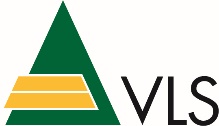 IČO: 00000205,  DIČ: CZ00000205,  zasán v obch. rejstříku u MS Praha (sp.zn. ALX 256)Protokol o předání a převzetí pracovištěZpracování a prodej dendromasySouhlasím s údaji o pracovišti a stavem pracoviště před předáním Kupujícímu.V(e):Datum:…………………………                                                                       …………………………   Zástupce Prodávajícího                                  			       Zástupce KupujícíhoSouhlasím s údaji o množství zpracované dendromasy, ceně za dendromasu, stavem pracoviště před převzetím od prodávajícího, druhy závad a termíny jejich odstranění.V(e):Datum:…………………………                                                                       …………………………   Zástupce Prodávajícího                                  			       Zástupce Kupujícího1) 	Identifikační údaje prodávajícího mohou být nahrazeny razítkem2)	Nepovinný údaj3)	Uvede se objem vytěženého dříví v m3 dle LHE v příslušné(ých) JPRL4)	Uvede se závazný termín dokončení prací v souladu s čl. III, bod 2. Smlouvy5)	Objem štěpky pro fakturaci dle DL6) 	Po dohodě Prodávajícího a Kupujícího lze uvést další údaje                    Vojenské lesy a statky ČR, s.p.                                         doplní kupující                             Ing. Zdeněk Mocek                                                  doplní kupující                                zástupce ředitele                                                    doplní kupujícíPRODÁVAJÍCÍ1)Obchodní jménoPRODÁVAJÍCÍ1)DivizePRODÁVAJÍCÍ1)Lesní správaPRODÁVAJÍCÍ1)Lesnický úsek 2)KUPUJÍCÍObchodní jménoPorost Skládka (v případě OM)Těžba dříví (v m3) 3)Termín dokončení 4)Zvláštnosti technologického postupuSTAV PRACOVIŠTĚ PŘED PŘEDÁNÍM KUPUJÍCÍMU (komentář)ÚDAJE O MNOŽSTVÍ A CENÁCH ZPRACOVANÉ DENDROMASYÚDAJE O MNOŽSTVÍ A CENÁCH ZPRACOVANÉ DENDROMASYÚDAJE O MNOŽSTVÍ A CENÁCH ZPRACOVANÉ DENDROMASYÚDAJE O MNOŽSTVÍ A CENÁCH ZPRACOVANÉ DENDROMASYÚDAJE O MNOŽSTVÍ A CENÁCH ZPRACOVANÉ DENDROMASYÚDAJE O MNOŽSTVÍ A CENÁCH ZPRACOVANÉ DENDROMASYLokalitaDruh nehroubíDřevinaMnožství (prm)Jednotková cena (Kč/prm)Celková cena (Kč)OMKlestJehl. + listn.OMŠtěpka 5)Jehl. + listn.Celkem za pracovištěCelkem za pracovištěCelkem za pracovištěxxxDALŠÍ ÚDAJE 6)STAV PRACOVIŠTĚ PŘED PŘEVZETÍM OD KUPUJÍCÍHOSTAV PRACOVIŠTĚ PŘED PŘEVZETÍM OD KUPUJÍCÍHOSTAV PRACOVIŠTĚ PŘED PŘEVZETÍM OD KUPUJÍCÍHOOdstranitelnézávadyDruh závadyTermín odstraněníOdstranitelnézávadyOdstranitelnézávadyOdstranitelnézávadyOdstranitelnézávadyOdstranitelnézávadyNeodstranitelnézávadyDruh závadyDruh závadyNeodstranitelnézávadyNeodstranitelnézávadyNeodstranitelnézávadyNeodstranitelnézávadyNeodstranitelnézávady